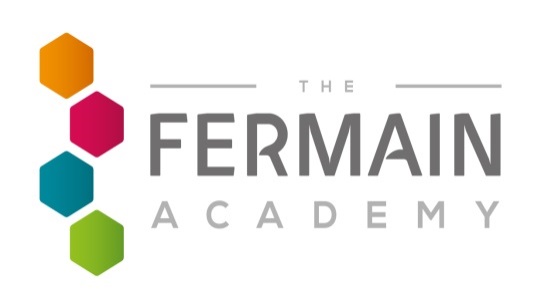 Food Technology Learning Mentor37 hours (£18,360 - £20,400 – pro-rata)We are looking to appoint highly motivated, enthusiastic Food Technology Learning Mentor with the passion and skills to plan and deliver an engaging Food Technology curriculum to our pupils. The successful candidate will be someone who shares our commitment to providing personalised education programmes that place each learner at the centre of their educational programme.This role will suit someone with a passion for Food and an ability to engage young people – the key personality trait we are looking for is someone with a real drive for supporting vulnerable young people to achieve their potential, and with a clear passion for Food and the ability to inspire disaffected learners.Learning Mentor – Food Technology Specialism Job DescriptionKey Priorities;Support the vision and direction of the AcademyProvide an engaging specialist curriculum within the Academy Deliver and Maintain effective learning and teaching throughout schoolDeploy resources efficiently and effectively to meet specific objectives in line with your specialist area strategic plans.Ensure effective pastoral care and behaviour support throughout the schoolTeaching and Learning;As a specialist Learning Mentor of The Fermain Academy you will help secure and sustain effective teaching and learning throughout the Academy, monitor and evaluate the progress made in your specialist area and present students’ achievement, effectively using benchmarks to track set targets for improvements.  He/she will:Deliver high quality teaching of your specialist area within the school and other subjects throughout the school as and when requiredSupport and maintain an environment and a code of behaviour and discipline which promotes and secures good teaching, effective learning and high standards of achievementHelp organise the / your curriculum and its assessment; work with the SLT to monitor and evaluate it in order to identify areas for improvementEnsure that the curriculum and assessments meet National Curriculum requirementsEnsure that improvements in literacy, numeracy are priority targets for all students across school.Conduct outreach support for students unable to attend school due to their mental health needs.  This will require supporting students at home or at a local library etc. Deliver and support the PSHRE programmes across the schoolPartnership Working;Seek opportunities to invite parents and carers, into The Fermain Academy to enrich student experience and to promote The Fermain Academy’s value to the wider communityCollaborate with staff, to actively promote the British values, academic, spiritual, moral, social, emotional and cultural well-being of students and their familiesHealth and Safety / Child Protection;To help ensure that health and safety standards meet statutory requirements, monitoring health and safety matters within the school, particularly ensuring that all members of the staff take reasonable care for the health and safety of themselves and othersTo help ensure that Child Protection and Safeguarding procedures and Department of Health assessments of Children in Need are rigorously complied with, and that the welfare and health and safety of students are of prime considerationTo promote the safety and well-being of students and staffTo ensure good order and discipline of students and staffExtra CPD Opportunities Engage with CPD opportunities in order to effectively fulfil your role and achieve the best possible outcomes for our students. The Fermain Academy is committed to safeguarding and promoting the welfare of children and expects all staff to share this commitment. Child safety recruitment procedures operate and appointment is subject to satisfactory references, enhanced DBS, qualifications check and all other relevant employment checks.Learning Mentor – Food Technology SpecialismThe Fermain AcademyAccountable to: School Senior Leadership TeamPERSON SPECIFICATIONThe successful candidate would be expected to maintain a well-organised, creative, safe and friendly environment for living and learning and hence enhance the ethos of the school.  Candidates are asked to address as many of the person specifications as possible in their application.CriteriaEssentialDesirableEvidenceQualifications/EducationA-Level or equivalentEvidence of further professional developmentGraduate StatusRecognised behaviour / curriculum / SEMH qualificationLevel 2 Food Hygiene CertificateApplication/Interview/CertificateEducating ExperienceProven ability to :Set high expectation which inspire, motivate and challengePromote good progress and outcomesDemonstrate subject and curriculum knowledgePlan and teach well-structured lessonsMake accurate and productive use of assessmentManage behaviour effectively to ensure a good and safe learning environmentCommunicate and work effectivelyAbility to motivate and inspire Demonstration of high expectationsSuccess in educational settingsWork with disconnected studentsAble to adapt teaching to respond to the strengths and needs of all studentsUnderstanding the commitment to the schools wider focus on student attainmentApplication/ Interview/      ReferencesProfessional /Personal SkillsProven ability to:Generate enthusiasm for new ideas Inspire others with confidenceCommunicate effectively to groups and individuals, orally and in writingResolve conflict through active listening and negotiationDemonstrate a flexible approach and a willingness to listen to othersGood organisational skillsProvide advice and guidance to parents and carers in a positive and clear mannerRemain calm when working under pressure.  Ability to show patience and empathyEvidence of coaching and/or mentoringAble to effectively resolve personnel issuesTraining and understanding of child protectionTraining and experience of working with students with a variety of mental health needsApplication/ Interview/ReferencesCurriculum & Personal  ManagementEvidence of successful experience in managing changeAbility to analyse situations, prioritise and help to implement realistic solutionsAbility to establish and develop good relationships with all involved in the school.Commitment to the school’s wider community.Ability to inspire all in a love of learning for your subjectExperience of supporting staff.Application/ Interview/ReferencesKnowledge and understandingDemonstrate a good level and understanding of ICTKnowledge of how to deal with safeguarding issues in school.Behaviour management techniques for groups and individuals.Know how to develop effective rapport with students, this being based on high expectations and establish a purposeful learning environment.Knowledge and experience of current good practice and development in special education provision.Knowledge of successful practice in teaching hard to reach students.Knowledge of how to promote independence for young people with complex needs.Behaviour Management trainingApplication/ Interview/      ReferencesShaping the Future /PhilosophyExpectation of high achievement of all studentsEvidence and understanding and commitment to equality of opportunityRespect for students’ individual differenceCommitment to parental partnership in education and developing links between school, home and the community.Application / InterviewCriteriaEssentialDesirableEvidenceDeveloping Self and Working with Others Excellent interpersonal skillsCommitment to one’s own continuing professional developmentAbility to work as part of a teamAbility to make and take decisions and set priorities Able to gain and maintain the confidence and respect of colleagues, students, parents and multi professionals.CommitmentHave energy and perseverance.Be confident and enthusiastic.Be reliable and have integrity.Application / Interview/      ReferencesOther RequirementsPositive recommendation from present employerSatisfactory attendance recordLetterReference